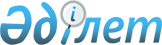 2015 жылы қоғамдық жұмыстарды жергілікті бюджет қаражаты есебінен ұйымдастыру және оның көлемі туралы
					
			Күшін жойған
			
			
		
					Оңтүстік Қазақстан облысы Сайрам ауданы әкімдігінің 2015 жылғы 10 ақпандағы № 125 қаулысы. Оңтүстік Қазақстан облысының Әділет департаментінде 2015 жылғы 25 ақпанда № 3055 болып тіркелді. Қолданылу мерзімінің аяқталуына байланысты күші жойылды - (Оңтүстік Қазақстан облысы Сайрам ауданы әкімдігінің 2016 жылғы 25 қаңтардағы № 2/321 хатымен)      Сноска. Қолданылу мерзімінің аяқталуына байланысты күші жойылды - (Оңтүстік Қазақстан облысы Сайрам ауданы әкімдігінің 25.01.2016 № 2/321 хатымен).

      «Қазақстан Республикасындағы жергілікті мемлекеттік басқару және өзін-өзі басқару туралы» Қазақстан Республикасының 2001 жылғы 23 қаңтардағы Заңының 31 бабының 2 тармағына, «Халықты жұмыспен қамту туралы» Қазақстан Республикасының 2001 жылғы 23 қаңтардағы Заңының 7 бабының 5) тармақшасына және 20 бабына, «Халықты жұмыспен қамту туралы» Қазақстан Республикасының 2001 жылғы 23 қаңтардағы Заңын іске асыру жөніндегі шаралар туралы» Қазақстан Республикасы Үкіметінің 2001 жылғы 19 маусымдағы № 836 қаулысына сәйкес, Сайрам ауданы әкімдігі ҚАУЛЫ ЕТЕДІ:



      1. 2015 жылы ақылы қоғамдық жұмыстар жүргiзiлетiн ұйымдардың тiзбесi, қоғамдық жұмыстардың түрлерi, көлемi және оларды қаржыландырудың көздерi осы қаулының қосымшасына сәйкес бекiтiлсін. 



      2. Қоғамдық жұмыстарға қатысатын жұмыссыздарға еңбекақы төлеу еңбек шартының негізінде Қазақстан Республикасының заңнамасына сәйкес реттеледі және орындалатын жұмыстың санына, сапасына және күрделілігіне байланысты болады.



      3. Ақы төленетін қоғамдық жұмыстарға қатысатын жұмыссыздарға еңбек заңнамасы, зейнетақымен қамсыздандыру және сақтандыру туралы заңнама қолданылады.



      4. «Сайрам ауданының әкімі аппараты» мемлекеттік мекемесі Қазақстан Республикасының заңнамалық актілерінде белгіленген тәртіпте:

      1) Қазақстан Республикасының әділет органдарында мемлекеттік тіркелуін;

      2) осы қаулыны Сайрам ауданының аумағында таратылатын мерзімді баспа басылымдарында және «Әділет» ақпараттық-құқықтық жүйесінде ресми жариялануын;

      3) осы қаулыны Сайрам ауданы әкімдігінің интернет-ресурсына орналастыруын қамтамасыз етсін.



      5. Осы қаулының орындалуын бақылау аудан әкімінің орынбасары Т.Керімбековке жүктелсін.



      6. Осы қаулы алғашқы ресми жарияланған күнінен кейін күнтізбелік он күн өткен соң қолданысқа енгізіледі.      Аудан әкімінің міндетін

      уақытша атқарушы                           Ш.Халмурадов

Сайрам ауданы әкімдігінің

2015 жылғы 10 ақпандағы

№ 125 қаулысымен бекітілген 2015 жылы ақылы қоғамдық жұмыстар жүргізілетін ұйымдардың тізбесі, қоғамдық жұмыстардың түрлері, көлемі және оларды қаржыландырудың көздері      Ескертпе: қоғамдық жұмыстардың нақты жағдайлары жұмыс берушімен және қоғамдық жұмысқа қатысатын азаматтың арасында жасалатын еңбек шартында көзделеді.
					© 2012. Қазақстан Республикасы Әділет министрлігінің «Қазақстан Республикасының Заңнама және құқықтық ақпарат институты» ШЖҚ РМК
				Р/сҰйымдардың атауыЖұмыс түрлеріҚоғамдық жұмыстардың көлемiҚоғамдық жұмысқа қатысушылар саныҚаржыландыру көздері1«Ақсукент ауыл округі әкімінің аппараты» мемлекеттік мекемесі, «Ақбұлақ ауыл округі әкімінің аппараты» мемлекеттік мекемесі, «Арыс ауыл округі әкімінің аппараты» мемлекеттік мекемесі,

«Көлкент ауыл округі әкімінің аппараты» мемлекеттік мекемесі, «Манкент ауыл округі әкімінің аппараты» мемлекеттік мекемесі, «Қарасу ауыл округі әкімінің аппараты» мемлекеттік мекемесі, «Қарабұлақ ауыл округі әкімінің аппараты» мемлекеттік мекемесі,

«Қарамұрт ауыл округі әкімінің аппараты» мемлекеттік мекемесі, «Қайнарбұлақ ауыл округі әкімінің аппараты» мемлекеттік мекемесі, «Құтарыс ауыл округі әкімінің аппараты» мемлекеттік мекемесі, «Жібек-жолы ауыл округі әкімінің аппараты» мемлекеттік мекемесіЕңбек рыногының негізгі индикатор көрсеткіштерін анықтауТұрғындарды әр аула бойынша аралау және жұмыссыздар туралы мәлімет жинау (500 аула)11Жергілікті бюджет2«Ақсукент ауыл округі әкімінің аппараты» мемлекеттік мекемесі, «Ақбұлақ ауыл округі әкімінің аппараты» мемлекеттік мекемесі, «Арыс ауыл округі әкімінің аппараты» мемлекеттік мекемесі,

«Көлкент ауыл округі әкімінің аппараты» мемлекеттік мекемесі, «Манкент ауыл округі әкімінің аппараты» мемлекеттік мекемесі, «Қарасу ауыл округі әкімінің аппараты» мемлекеттік мекемесі, «Қарабұлақ ауыл округі әкімінің аппараты» мемлекеттік мекемесі,

«Қарамұрт ауыл округі әкімінің аппараты» мемлекеттік мекемесі, «Қайнарбұлақ ауыл округі әкімінің аппараты» мемлекеттік мекемесі, «Құтарыс ауыл округі әкімінің аппараты» мемлекеттік мекемесі, «Жібек-жолы ауыл округі әкімінің аппараты» мемлекеттік мекемесіКөгалдандыру, ағаштар отырғызу, күтіп ұстау.

Объектілерді салу және жөндеу5000 дана

10 нысан122Жергілікті бюджет3«Ақсукент ауыл округі әкімінің аппараты» мемлекеттік мекемесі, «Ақбұлақ ауыл округі әкімінің аппараты» мемлекеттік мекемесі, «Арыс ауыл округі әкімінің аппараты» мемлекеттік мекемесі,

«Көлкент ауыл округі әкімінің аппараты» мемлекеттік мекемесі, «Манкент ауыл округі әкімінің аппараты» мемлекеттік мекемесі, «Қарасу ауыл округі әкімінің аппараты» мемлекеттік мекемесі, «Қарабұлақ ауыл округі әкімінің аппараты» мемлекеттік мекемесі,

«Қарамұрт ауыл округі әкімінің аппараты» мемлекеттік мекемесі, «Қайнарбұлақ ауыл округі әкімінің аппараты» мемлекеттік мекемесі, «Құтарыс ауыл округі әкімінің аппараты» мемлекеттік мекемесі, «Жібек-жолы ауыл округі әкімінің аппараты» мемлекеттік мекемесіАумақты экологиялық сауықтыру және елді мекендерді көріктендіру6 гектар130Жергілікті бюджет4«Ақсукент ауыл округі әкімінің аппараты» мемлекеттік мекемесі, «Ақбұлақ ауыл округі әкімінің аппараты» мемлекеттік мекемесі, «Арыс ауыл округі әкімінің аппараты» мемлекеттік мекемесі,

«Көлкент ауыл округі әкімінің аппараты» мемлекеттік мекемесі, «Манкент ауыл округі әкімінің аппараты» мемлекеттік мекемесі, «Қарасу ауыл округі әкімінің аппараты» мемлекеттік мекемесі, «Қарабұлақ ауыл округі әкімінің аппараты» мемлекеттік мекемесі,

«Қарамұрт ауыл округі әкімінің аппараты» мемлекеттік мекемесі, «Қайнарбұлақ ауыл округі әкімінің аппараты» мемлекеттік мекемесі, «Құтарыс ауыл округі әкімінің аппараты» мемлекеттік мекемесі, «Жібек-жолы ауыл округі әкімінің аппараты» мемлекеттік мекемесіҚұжаттарды өңдеу және сақтауға дайындауға көмек көрсету2800 іс құжат93Жергілікті бюджет5«Сайрам аудандық экономика және қаржы бөлімі» мемлекеттік мекемесіҚұжаттарды өңдеу және сақтауға дайындауға көмек көрсету800 іс құжат4Жергілікті бюджет6«Сайрам аудандық ауыл шаруашылығы және жер қатынастары бөлімі» мемлекеттік мекемесіҚұжаттарды өңдеу және сақтауға дайындауға көмек көрсету1000 іс құжат4Жергілікті бюджет7Қазақстан Республикасы Қорғаныс министрлігінің «Оңтүстік Қазақстан облысы Сайрам ауданының қорғаныс істері жөніндегі бөлімі» республикалық мемлекеттік мекемесіҚұжаттарды өңдеу және сақтауға дайындауға көмек көрсету2500 іс құжат25Жергілікті бюджет8«Сайрам аудандық жұмыспен қамту және әлеуметтік бағдарламалар бөлімі» мемлекеттік мекемесіҚұжаттарды өңдеу және сақтауға дайындауға көмек көрсету700 іс құжат10Жергілікті бюджет9«Сайрам аудандық сәулет және қала құрылысы бөлімі» мемлекеттік мекемесіҚұжаттарды өңдеу және сақтауға дайындауға көмек көрсету600 іс құжат3Жергілікті бюджет10«Сайрам аудандық тұрғын үй- коммуналдық шаруашылық бөлімі» мемлекеттік мекемесіҚұжаттарды өңдеу және сақтауға дайындауға көмек көрсету600 іс құжат3Жергілікті бюджет11«Сайрам ауданы әкімдігінің «Болашақ» Сайрам балалар сауықтыру лагері» мемлекеттік коммуналдық қазыналық кәсіпорыныБалалар сауықтыру лагері аумағын көріктендіру, көгалдандыру7 гектар10Жергілікті бюджет12«Оңтүстік Қазақстан облысының ішкі істер департаменті Сайрам ауданының ішкі істер басқармасы» мемлекеттік мекемесіҚоғамдық тәртіпті қамтамасыз етуге қатысу 160 сағат30Жергілікті бюджет13«Қазақстан Республикасы Әділет министрлігі Сот актілерін орындау комитетінің Оңтүстік Қазақстан облысы сот актілерін орындау Департаменті» мемлекеттік мекемесі «Сайрам аумақтық бөлімі» филиалы Құжаттарды өңдеу және сақтауға дайындауға көмек көрсету700 іс құжат6Жергілікті бюджет14«Қазақстан Республикасы Жоғарғы Сотының жанындағы Соттардың қызметін қамтамасыз ету департаменті (Қазақстан Республикасы Жоғарғы Сотының аппараты) Оңтүстік Қазақстан облыстық сотының кеңсесі» мемлекеттік мекемесіҚұжаттарды өңдеу және сақтауға дайындауға көмек көрсету600 іс құжат4Жергілікті бюджетБарлығы:455